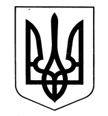 Виконавчий комітет Первомайської міської радиВідділ освіти                                                             НАКАЗ19.12.2018                      							                   № 461                                                  м. ПервомайськийПро визначенняматеріально-відповідальноїособи     На виконання доручення Департаменту науки і освіти Харківської обласної державної адміністрації  «Про визначення  матеріально-відповідальної особи» НАКАЗУЮ:     1. Визначити матеріально-відповідальною особою для прийняття від Департаменту науки і освіти Харківської облдержадміністрації  комп’ютерного і мультимедійного обладнання за  участь у Всеукраїнському  експерименті «Електронний підручник  для загальної середньої освіти»     і  подальшої передачі їх в  ЗОШ І-ІІІ ступенів  № 7 міста – Столяр Юлію Олександрівну, начальника господарчої групи  міського відділу освіти.Начальник відділу освіти                                                                      А.Р. СадченкоЗ наказом ознайомлена:_____________Ю.О.Столяр